NAME…………………………………………………ADM NO………………..CLASS:……………SIGNATURE:………………………………………………451/2COMPUTER STUDIES Paper 2(PRACTICAL)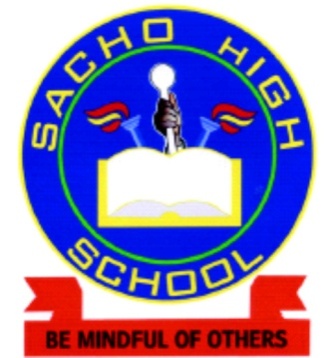 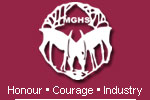 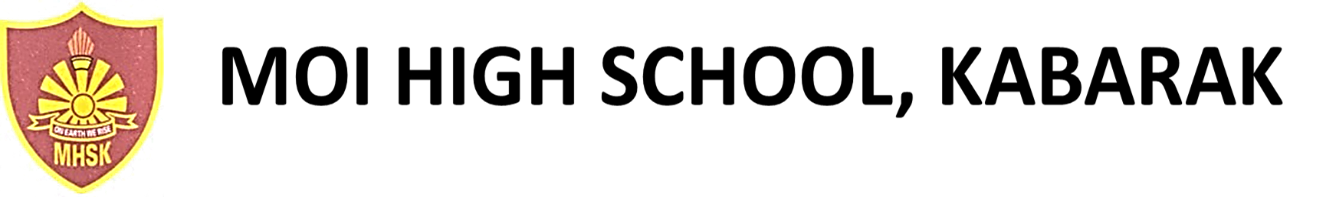 JULY 20192 ½ hoursMOKASA II EVALUATION EXAMINATIONKenya Certificate of Secondary EducationInstructions to CandidatesType your name and index number at the top right hand corner of each printout.Sign and write the date of the examination below the name and index number on each printout.Write your name and index number on the compact disks.Write the name and version of the software used for each question attempted in the answer sheet.Passwords should not be used while saving in the compact disks.Answer all the questions.All questions carry equal marks.All answers must be saved in your compact disks.Make a printout of the answers on the answer sheets provided.Hand in all the printouts and the compact disks.This paper consists of 4 printed pages.Candidates should check the question paper to ascertain that all pages are printed as indicated and that no questions are missing.(a) (i) Using a database management system, create a database file named ANTIGUA_ENT_LTD to store 	the data below.  							 		(1 mark)CommodityTableSuppliersTableOrderTable(ii) Create tables named: Commodity_Table, Suppliers_Table and Order_Table in the database created in (a) to store the information above assigning appropriate data types for each field.	        	 	(14 marks)(iii) Identify a field to be assigned as primary key for each table.			 	         	((iv) Create relationships among the tables and enforce referential integrity.			(3 marks)Capture the number of units for the Commodities as shown below in the Commodity Table.		(3 marks)Create a query named RETAILCOST to display Commodity name, retail price, number of units, suppliers’ name and calculate the total retail price for each Commodity.						(4 marks)Create a query named CUSTOM_QR to display name of each Commodity, retail price and number of units ordered. The query should contain Commodities whose suppliers name start with letter “P” and Total Retail Price is between Ksh.4000 and less than Ksh.50,000.							(5 marks)Create a report named SUPPLIERS_RPT to display Commodity name, suppliers’ name, total retail price and date of order.											(4 marks)Group records per suppliers’ townTitle the report as “ANTIGUA SUPPLIERS DETAILS”Show the Total Retail Prices per supplier.Create a report named ORDERS_2019 to display Commodity name, retail price, suppliers’ name, town and  items ordered in  the year 2018 only. Show the number of suppliers.  				        ( Create a pie chart to display Total Retail Prices and their respective Commodities. 			(2 marks)Create a form named COMMODITIES_2018 used to enter data in the database to appear as shown below														(5 marks)Print the following											(4 marks)Tables: CommodityTableQueries: RETAIL_COST and CUSTOM_QRReports: SUPPLIERS _RPTQuestion 2Launch a Desktop publishing software and set the measurements to centimeters, margins 2cm all round and paper size A4 potrait.								(1½ marks)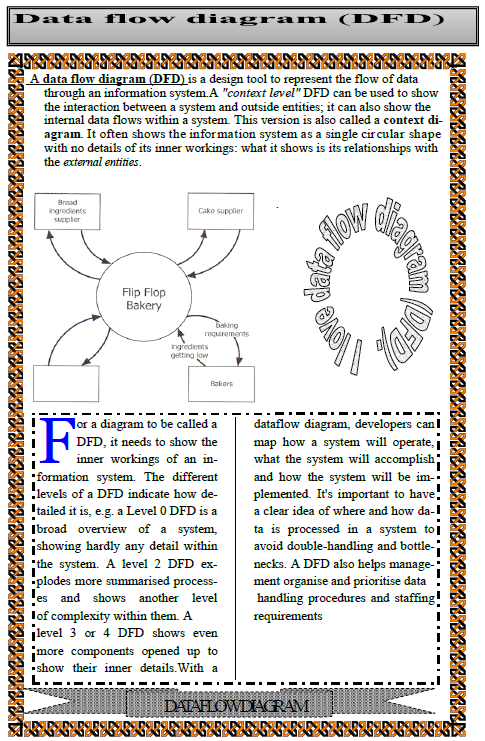 Design the publication above (in page 4) as it appears and save it as MOKASA_2.	(30 marks)Format the Title “ Data Flow Diagram (DFD)” as follows:				(6 marks)(i) Character spacing: 	300%Font style: 		Times New RomanFont size: 		13.5(ii) Modify the shape containing the title as follows:Background : Gradient with 17% transparency, Shading style HorizontalBorder line : DoubleApply a first line indent to the first paragraph of the document.				(2 marks)Proofread your publication.								(½ mark)Insert your full index number as a watermark of your publication.			(2 marks)Insert your full name as the header, Class and admission number as the footer of your publication	.												(2 marks)Insert page number at the right bottom margin of your page.				(2 marks)Insert the Date and time created for this document after the first paragraph. 		(2 marks)Print your publication									(2 marks)Commodity_IDCommodity_NameRetail_CostC10Apple Vinegar Super400C20Assorted Sandwich300C30Sweetener Max130C40Soda 1L120C50UPS APC 25000C60Persil Detergent130C70Minute maid120C80Pizza XL  1000C90Sacho Springs water 5L650C100UPS APC 13000Supplier_IDSupplier_NameTownS-11Antigua FoodsNakuruS-12Prime Fast FoodNairobi S-13Gilanis MartNakuru  S-14Power Dynamics LtdEldoret S-15Panda EnergyNakuruS-16SAHICOKabarnetS-17Rio BeveragesNakuruOrder_IDCommodity_IDSupplier_IDOrder_Date101C10S-1112/04/19102C20S-1222/04/19103C30S-1112/04/19104C40S-1102/05/19105C50S-1412/04/19106C60S-1622/08/18107C70S-1719/08/18108C80S-1212/04/18109C90S-1311/05/18110C100S-1515/04/18Commodity_IDNo Of UnitsC3050C1020C6089C4018C5010C2016C7035C805C9021C10017